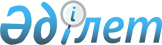 О.А. Бектеновті тағайындау туралыҚазақстан Республикасы Президентінің 2022 жылғы 25 ақпандағы № 820 Жарлығы
      Олжас Абайұлы Бектенов Қазақстан Республикасының Сыбайлас жемқорлыққа қарсы іс-қимыл агенттігінің (Сыбайлас жемқорлыққа қарсы қызметтің) төрағасы лауазымына тағайындалсын.
					© 2012. Қазақстан Республикасы Әділет министрлігінің «Қазақстан Республикасының Заңнама және құқықтық ақпарат институты» ШЖҚ РМК
				
      Қазақстан РеспубликасыныңПрезиденті

Қ.Тоқаев
